Drage učenke in učenci, spoštovani starši. Pred nami je šesti teden učenja na daljavo. Za vas sem pripravila zbirko nalog. Te se navezujejo na besede, ki ste jih spoznavali in se jih učili v zadnjih tednih, odkar so šole zaprte. Gre za preverjanje, ki bo tako vam kot tudi meni pokazal, kako snov razumete, kako ste se naučili novih besed. Zato je pomembno, da to preverjanje rešite samostojno. Le tako boste tudi sami lahko preverili, koliko ste se naučili. Navodila za vsako nalogo so zapisana v slovenščini. Pri nekaj nalogah pa so dodani tudi rešeni primeri. Preverjanje je sestavljeno iz dveh delov (prvi in drugi del). Prvi del so predvsem naloge, kakršne bi lahko bile tudi v testu. Medtem ko je naloga v drugem delu primer naloge govornega sporočanja (govornega nastopa). Dodan pa imate tudi primer, kako žival predstaviti. Te naloge so v prvi vrsti namenjene preverjanju vašega znanja, prav tako pa tudi ponavljanju, učenju in vaji. Na ta način boste imeli boljšo predstavo, kaj bi lahko prišlo v poštev pri morebitnem ocenjevanju. Naj vas to ne prestraši in ne obremeni preveč. Zato, da ne bi bili prestrašeni, pa je za vas pripravljeno to preverjanje. Vse naloge so pripravljene in si jih lahko natisnete. Nekaj izmed nalog pa sem pripravila tudi v spletni interaktivni obliki. Te naloge so tudi označene.Z rumeno barvo so označene tiste najlažje naloge, ki jih je potrebno znat rešit za pozitivno oceno. V kolikor imate možnost dela z računalnikom, lahko vse interaktivne vaje naredite na tak način. Mi pa v tem primeru poročajte, kako vam je šlo. Tisti, ki boste reševali v zvezke ali si preverjanje natisnili pa mi ga pošljite v pregled. Preverjanje lahko rešite v enem dnevu, lahko pa si delo razporedite na dva dni. Za vsa vprašanja sem na voljo po elektronski pošti.DODATNO: kdor želi in bo preverjanje rešil zelo hitro, pa lahko v spletnem učbeniku oziroma na spletni strani explorersonline pogledate video posnetek in poslušate kratek strip – video in branje učbenik str. 62 in 63 ter kratek strip učbenik str. 64 in 65. To je dodatno, kdor želi.Interaktivne naloge iz preverjanja, ki jih lahko rešite preko spleta. Uporabite lahko dano povezavo ali s telefon slikate QR kodico in nalogo rešite preko telefona. 1.NALOGA: https://learningapps.org/watch?v=pyefiw6kj20 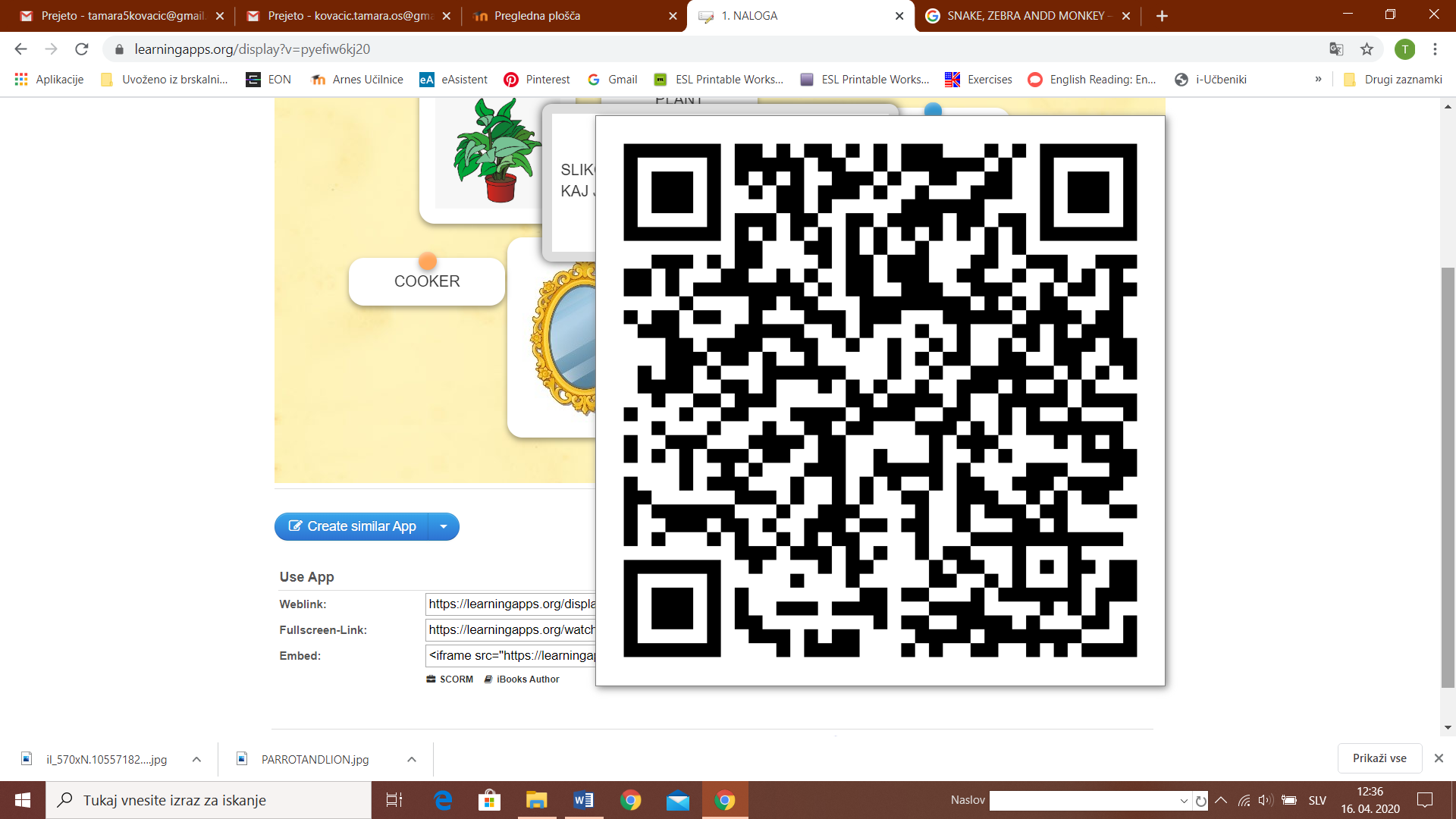 4.NALOGA: https://learningapps.org/watch?v=pywtcdi7220 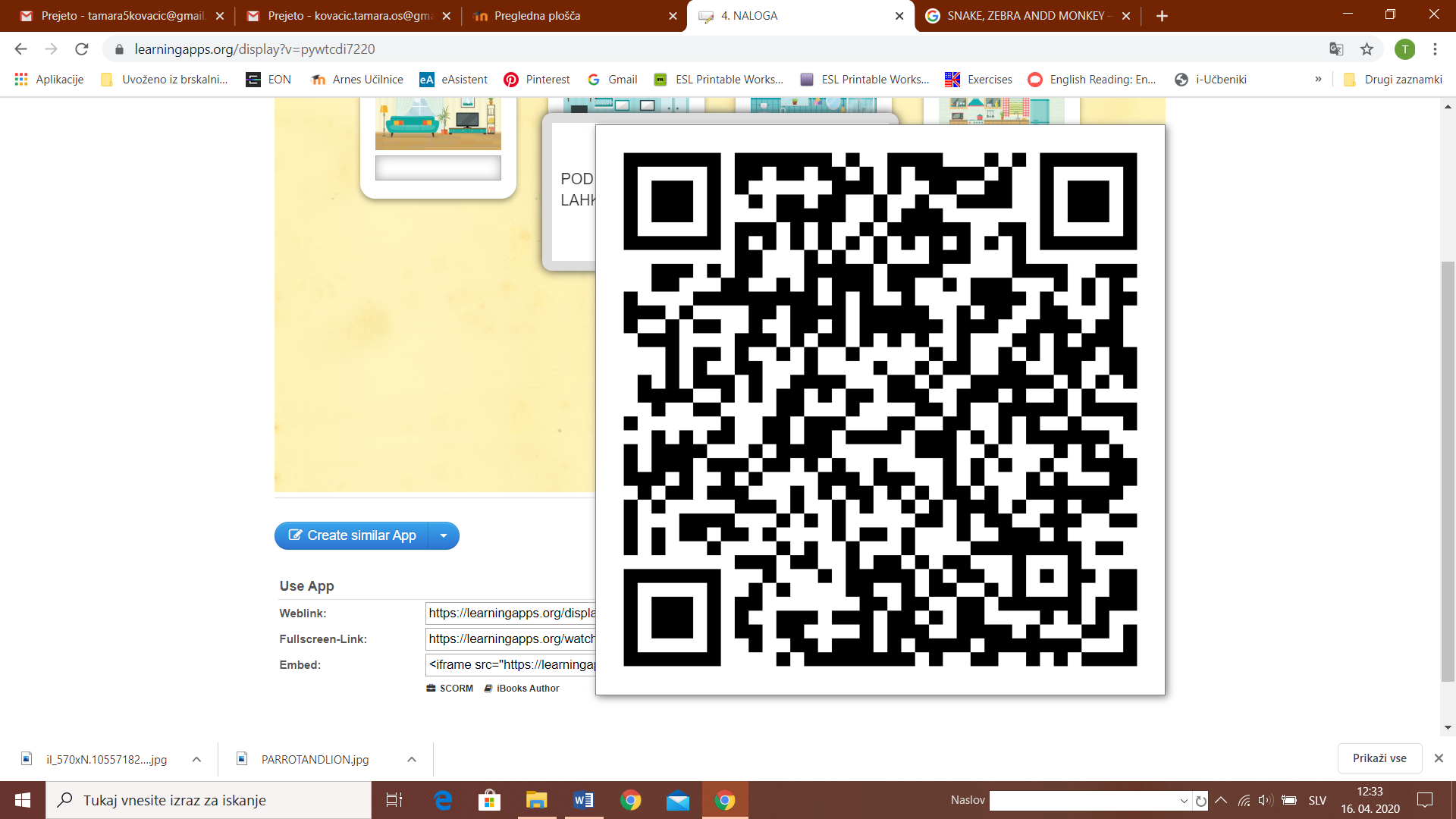 5.NALOGA: https://learningapps.org/watch?v=puotyj2f520 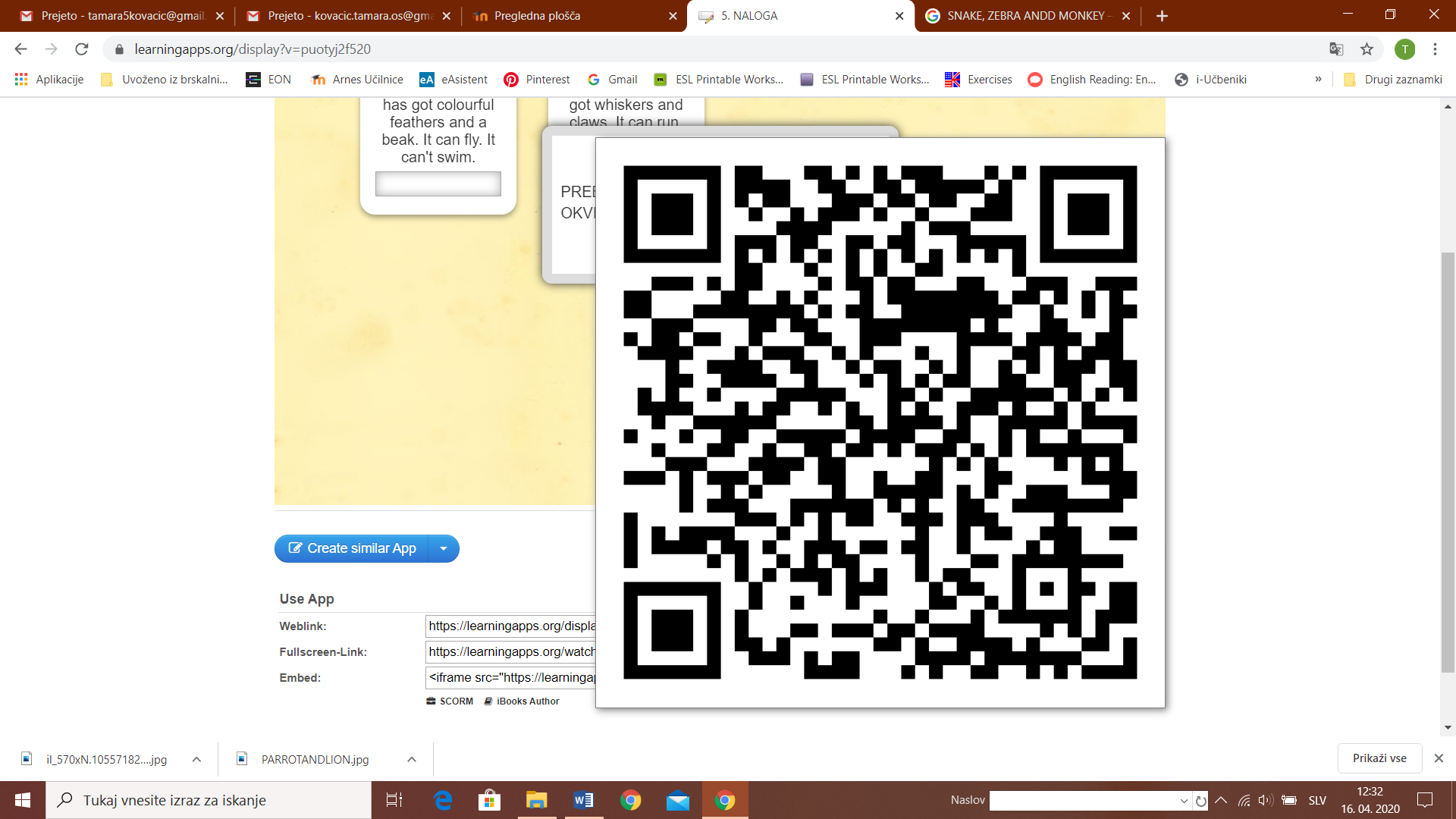 7.NALOGA: https://learningapps.org/watch?v=pm5wzzr3a20 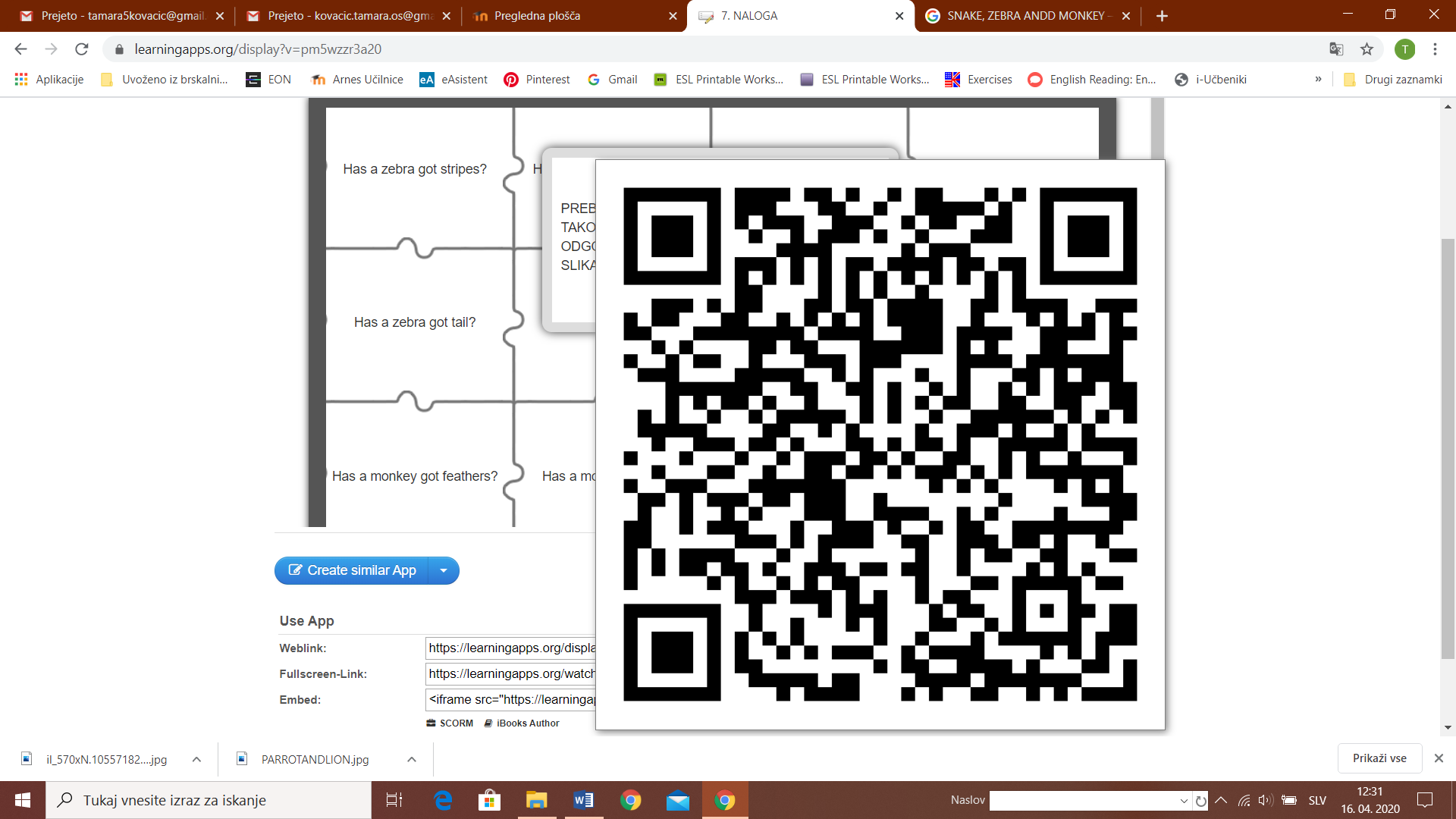 OŠ RODICADatum: 20. 4. 2020PREVERJANJE 4. RAZRED (POGLAVJA: My bedroom in Wild animals)DELPred tabo je zbirka nalog, ki so namenjene temu, da preveriš, koliko si se naučil oziroma naučila. Poskušaj naloge rešiti samostojno (torej brez pomoči) in tak način preveri, katere besede že znaš in katerih ne. SLIKO POVEŽI Z BESEDO, KI POIMENUJE, KAJ JE NA SLIKI. UPORABI PREDLOGE (IN, ON, UNDER, NEXT TO, BETWEEN, NEAR, BEHIND) IN DOPOLNI POVEDI.  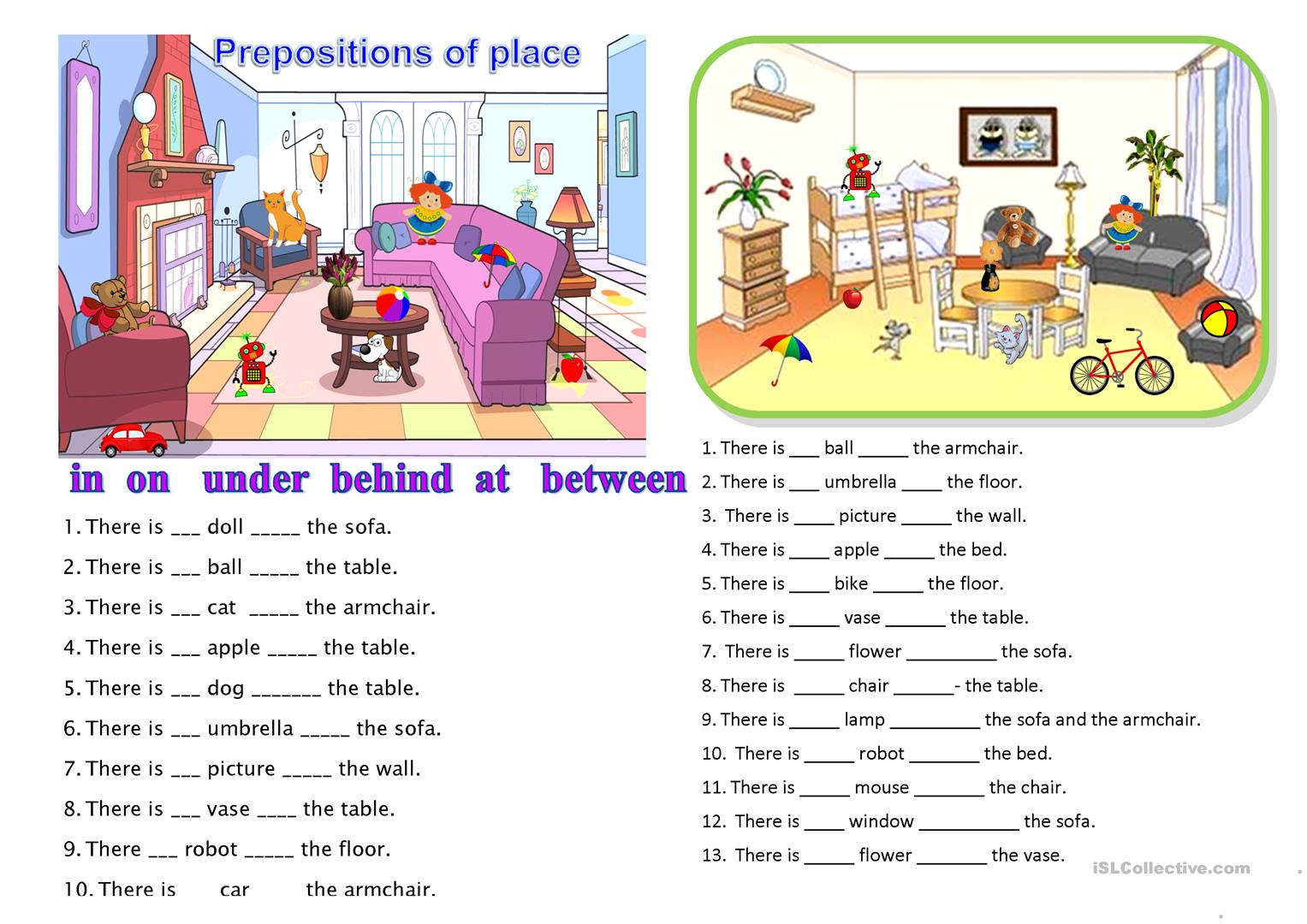 PRIMER:  The vase in ON the table. 1. The apple is _______________________________ the bed.2. The cat is ______________________________ the table.3. The lamp is _______________________________ the sofa and the armchair. 4. The umbrella is ___________________________ the floor. UPORABI ZGORNJO SLIČICO IN ODGOVORI NA VPAŠANJA. GLEJ PRIMER.PRIMER: Where is the picture?   The picture is on the wall. 1. Where is the plant? _________________________________________________________________2. Where is the mouse? _________________________________________________________________3. Where is the ball? _________________________________________________________________4. Where is the orange flower? _________________________________________________________________UPORABI BESEDE IZ OKVIRČKA IN POIMENUJ PROSTORE. BESEDE NAPIŠI POD SLIČICAMI. PREBERI OPISA ŽIVALI IN NA ČRTO ZAPIŠI, KATERA ŽIVAL JE OPISANA. IZBERI ENO ŽIVAL NA SLIKI IN JO OPIŠI (MAKS. 4 POVEDI) NA PODOBEN NAČIN KOT PRI NALOGI POGLEJ SLIČICO ŽIVALI IN ODGOVORI NA VPRAŠANJA. UPORABI HAS GOT/HASN'T GOT. PRIMER: Has it got legs?    No, it hasn't. 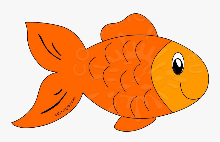 ČRKE BESED SO PREMEŠANE. ZAPIŠI IME ŽIVALI IZ DANIH ČRK. POMAGAJ SI S SLIKO. DEL (GOVORNO SPOROČANJE)PREBERI OPIS ŽIVALI. NATO SI ENO IZBERI IN NAPIŠI PODOBEN OPIS S PODATKI, KI SO ZAPISANI OB SLIČICI. 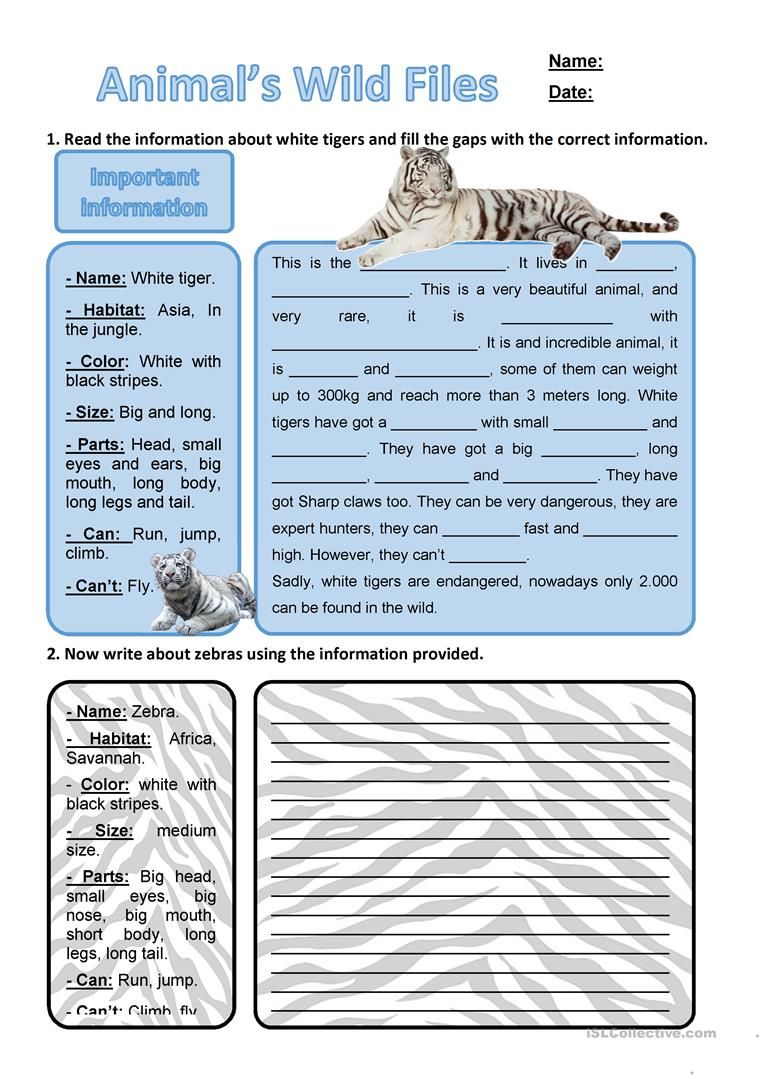 This is the white tiger. It lives in Asia in the jungle. It is white and it has got black stripes. It is big and long. It has got a head, small ears and big mouth. It has long body, long legs and a tail. It has got sharp teeth. It has got hair and sharp claws. It has got whiskers. It can run, jump and climb. But it can’t fly. White tigers can be very dangerous. DESCRIBE AN ANIMAL USING WORDS FROM THE BOX.	( OPIŠI ŽIVAL NA SLIKI. UPORABI VSE BESEDE IZ OKVIRJA.) – Naloga za učence, ki imajo pri angleščini večinoma dvojke.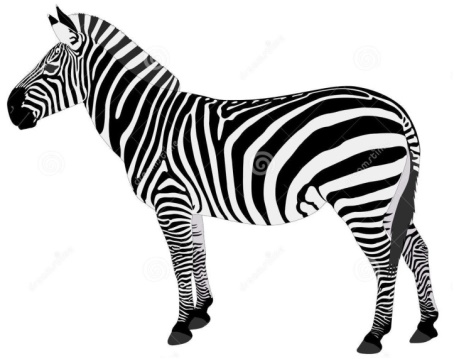 _______________________________________________________________________________________________________________________________________________________________________________________________________________________________________________________________________________________________________________________________________________ ___________________________________________________________________________It can _____________________________________________________________________________It can't _________________________________________________________________________Zmorem tudi to! (Učenci, ki imajo pri angleščini večino ocen 3 ali 4 naj se lotijo te naloge.)Sedaj pa na podoben način kot je zgornji primer opiši zebro. Uporabi podatke, ki so zapisani v tabeli na levi strani. (Can’t: climb, fly)Sem pravi mojster! (Naloga primerna za učence, ki imajo pri angleščini petic.)Izberi si eno divjo žival in jo čim bolj podrobno opiši. Povej kako izgleda, kje živi, kaj rada je, kaj zna in česa ne zna.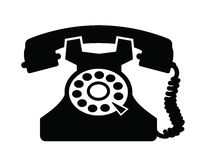 mirror 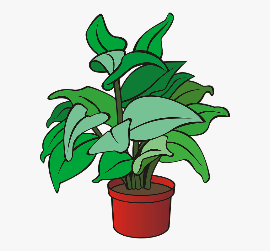 bookcase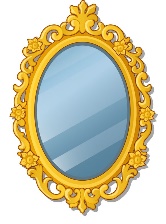 plant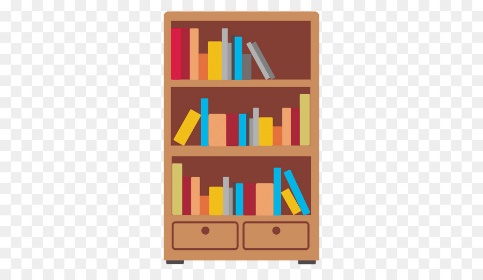 cooker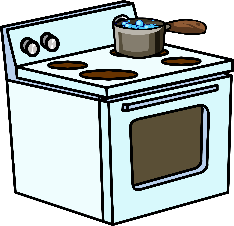 phoneLIVING ROOMBEDROOMBATHROOMKITCHEN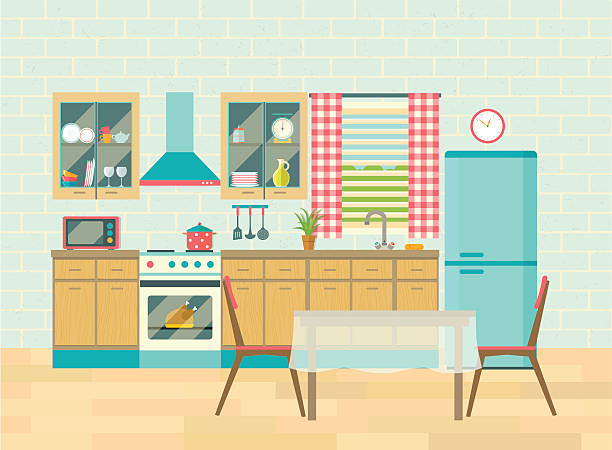 1. _____________________________________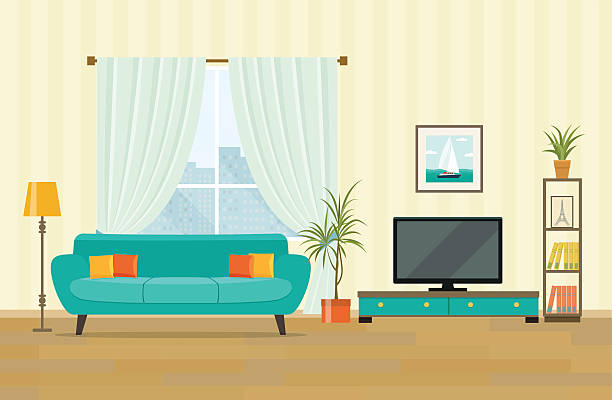 2. _____________________________________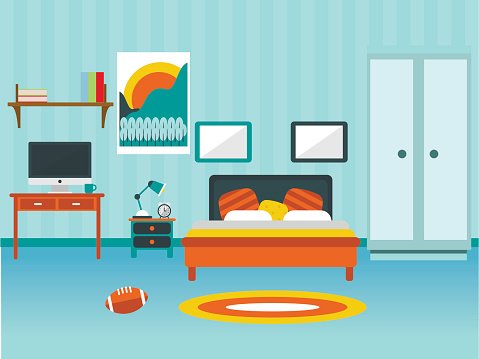 3. ____________________________________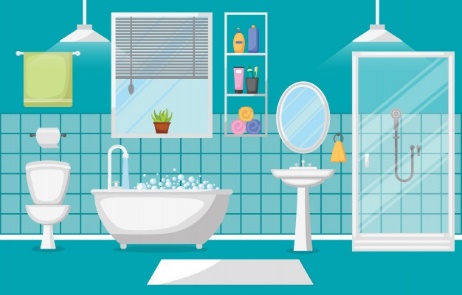 4. ____________________________________It is small. It has got colourful feathers and a beak. It can fly. It can't swim. ________________________________________It is big. It has got whiskers and claws. It can run. It can't fly.________________________________________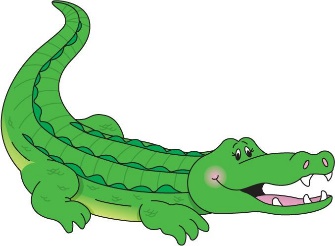 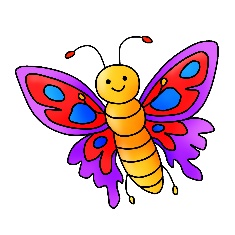 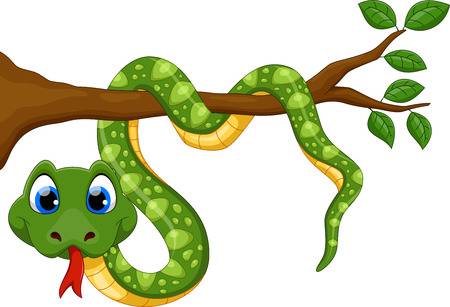 Has it got claws? __________________________________________Has it got scales? __________________________________________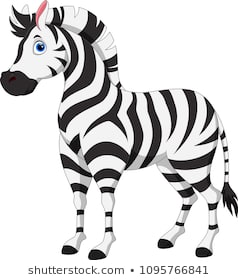 Has it got wings? _____________________________________________Has it got stripes? _____________________________________________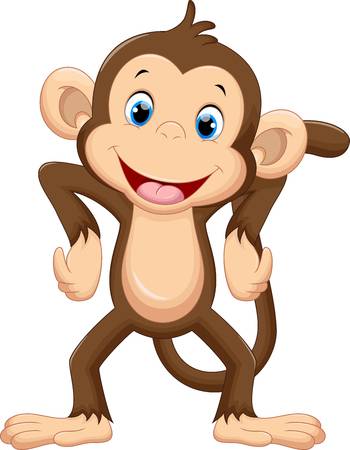 Has it got legs? _____________________________________________Has it got hair? _____________________________________________INOFAMGL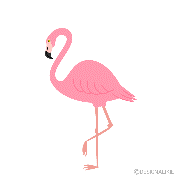 LLGOIRA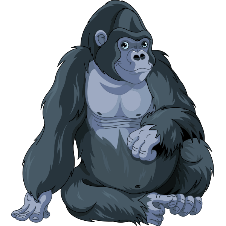 OLIN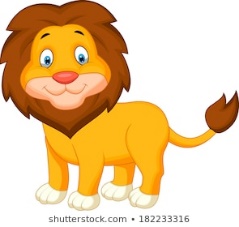 